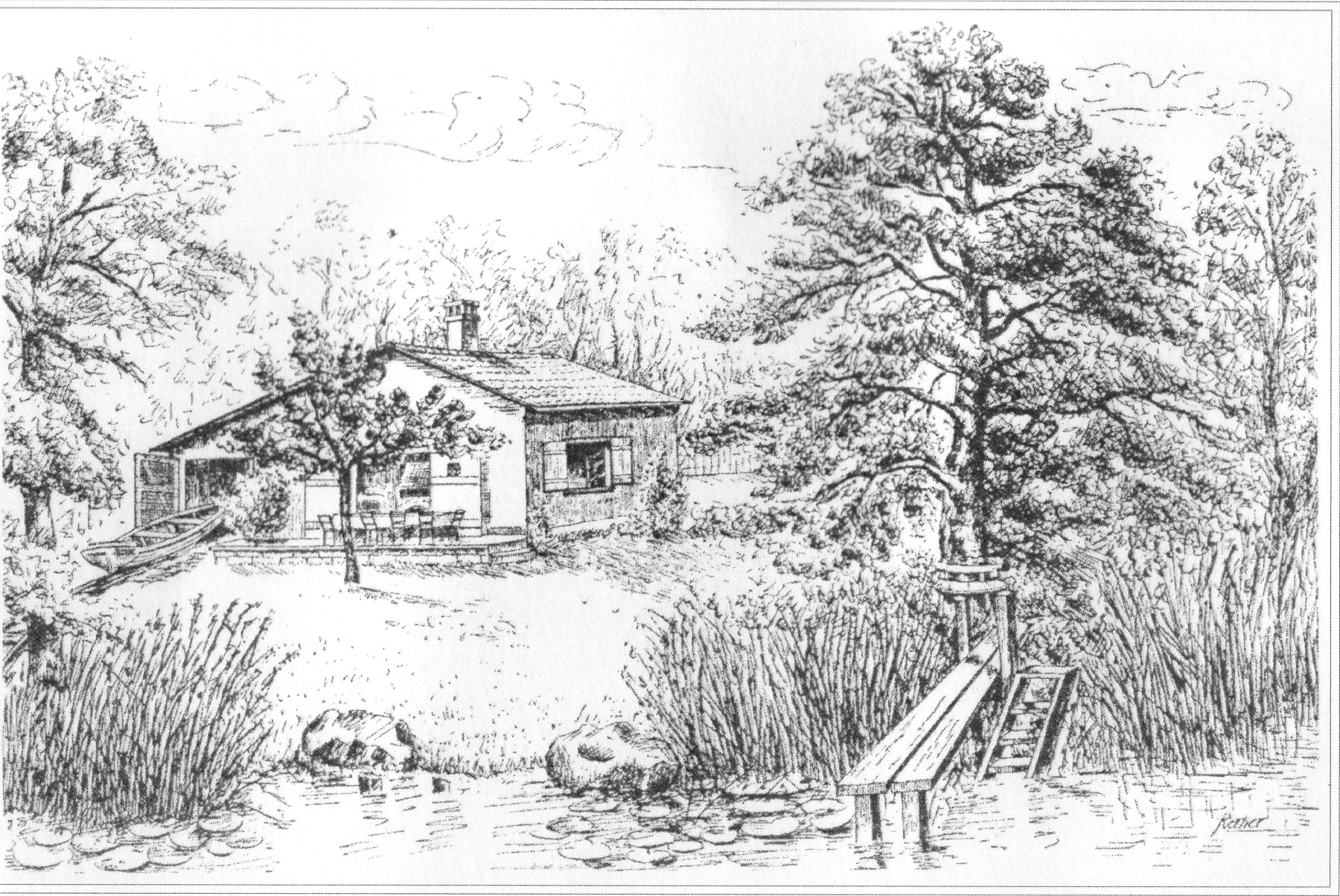 Get Together 			als Programmverantwortliche das letzte Mal im Einsatzzum Sommeranfang an den 	 Dersbach 23 	Hünenberg SeeAchtung: bei der Abzweigung Buonasstrasse  Velofahrer, Hunde, Jogger ......!     Wegbeschrieb		siehe Beilage		Datum				22. Juni 2020  (Ausweichtermin: 29. Juni 2020)Zeit				ab 18.30 Uhr Teilnehmende		Mitglieder des RC Zug-Kolin mit Partner/InnenAnmeldung via		doodle - spätestens bis 19. Juni 2020Benachrichtigungzur Durchführung		am 19. Juni 2020(Falls der Anlass im Dersbach verschoben werden muss, treffen wir uns am 22. Juni 2020 im Rest. Fontana.)	Wir freuen uns auf Euer Kommen!Cornelia  &   Bernard				Fragen?  079 426 60 4517.6.2020 cz